Справка   по итогам  муниципального конкурса
проектных и исследовательских работ детей дошкольного возраста“Мой проект”(2014-2015 учебный год)              Муниципальный конкурс проектных и исследовательских работ детей дошкольного возраста“Мой проект”, был разработан и организованМБУ ДПО «Межшкольный методический центр». Конкурс был проведен в заочной и очной формах. Он  ориентирован на развитие у детей познавательных способностей, умений и навыков исследовательской деятельности, а также формирование ключевых компетентностей. На Конкурс принимались детские проекты из всех образовательных учреждений  Оханского района (по два от ДОУ) без предварительного отбора.       Цель Конкурса – развитие интеллектуального потенциала личности ребенка путем совершенствования навыков исследовательского поведения и развития творческих способностей. Основная функция Конкурса - выявление уровня ранней интеллектуальной одаренности детей 5-7 лет.Задачи Конкурса:Содействие развитию исследовательской активности детей;Выявление и поддержка талантливых и интеллектуально одаренных детей;Популяризация методических разработок организации проектной деятельности с целью формирования исследовательских навыков у дошкольников.Срокипроведения:Заочная форма Конкурса проводилась  с 16 по 20 февраля 2015 гОчная форма - 26  февраля 2015 г. (Подведение итогов прошло гораздо позже (3 марта) на базе ММЦ, в связи с карантином в детских учреждениях).Участники Конкурса:
Участниками Конкурса  были дети дошкольного возраста 5-7 лет.К участию в Конкурсе допускались как индивидуальные участники, так и группы детей (не более 3 человек) В  конкурсе приняли участие индивидуально 8детей из города и района и 1 группа детей из Пономаревского СП Д/СНа конкурс были представлены только исследовательские работы (проектных не было).Члены жюри:Ковалевская Е.Н.методист по ДО МБУ ДПО «ММЦ»;  Болотова Е.Н., методист  МБУ ДПО «ММЦ»; Аликина В.А.., методист  МБУ ДПО «ММЦ».Итоги очного  этапа конкурсаОстальные участники конкурса получили сертификаты.Практически все участники конкурса в своих работах обозначили цель и задачи, представили гипотезы, сделали выводы.  Все презентации выполнены в едином стиле, некоторые со стихами и простыми комментариями.Использование детских картинок и «анимашек» вместе  с фотографиями очень украшает  и оживляет восприятие презентации.Некоторые дети продемонстрировали свою артистичность при представлении презентации, представили своётворчество, которое выразилось в поделках из пластиковой бутылки и самодельной книги.К сожалению, продолжаем отмечать, что дети наизусть заучивают тексты. Темы работ не соотносятся с их возрастом, создается впечатление, что тему взрослый предложил, работу выполнил также взрослый, ребенок лишь заучил текст выступления, поэтому даже на самые элементарные вопросы ребенок ответить не может.  Язык в таких работах также недетский: «Это довольно новый вид систематизации информации. Именно он больше всего привлек мое внимание. Портфолио в электронном варианте – это красочное, яркое зрелище, с множеством интересных эффектов» (из работы «Мое портфолио»).Представлена была работа реферативного характера (Эта удивительная липа). Отмечаю, что такие методы, как изучение литературы, подбор и систематизация информации в сети Интернет, еще не доступны ребенку дошкольного возраста, следует вывод: работу выполнял взрослый. В данном случае, ребенок лапти, представленные на слайдах, в руках не подержал, не понюхал цветочки липовые, вывод о том, что липа пахучая не сделал самостоятельно, а об этом ему сказал или прочитал взрослый.Теряется смысл конкурса «Развитие интеллектуального потенциала личности ребенка», зато появляется «Развитие навыков заучивания». Также отмечаю, что некоторые работы не имеют ничего общего с исследовательской работой (Мое портфолио). Работа, представленная коллективом д.с.Пономари снята с конкурса, так как не соответствует целям и задачам конкурса (вместо исследования на конкурс была представленапрограмма работы с детьми по охране окружающей среды).Работы, занявшие призовые места,  носят исследовательский характер. Рассказаны они обычным детским языком, с запинками, с подсказками.  Дети измеряли хомячков, наблюдали за ними, красили руки свеклой, изучали историю футбола, потому что любят играть в эту игру, а не по предложению взрослого. Работы незамысловатые, простенькие, доступные детям. Именно в таких работах ребенок виден, чувствуется. Методические рекомендации:Методистам ММЦ:Организовать обучающий семинар-практикум для педагогов ДОО «Особенности исследовательской деятельности детей дошкольного возраста».Корректировать критерии оценивания работ.Педагогам ДОО:Соотносить тему и цели исследования с возрастом детей.При организации исследовательской работы предоставлять больше самостоятельности детям.Создать условия для проявления детской инициативы, творчества, фантазии. Справку подготовила методист по МБУ ДПО «ММЦ» _______________Ковалевская Е.Н.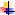 Чиртулов Марк ДОУ №2Ковальчук Арсений МБОУ «Дубровская СОШ» (СП-Д/С)Плотников Тимур ДОУ №2Нефедов Артем «ДОУ «Родничок» Калинина Мария ДОУ «Родничок»Бурдина Виктория МБДОУ «Детский сад №4»МестоIIIIIIIIIIII